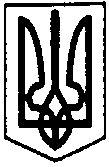 ПЕРВОЗВАНІВСЬКА СІЛЬСЬКА РАДА КРОПИВНИЦЬКОГО РАЙОНУ КІРОВОГРАДСЬКОЇ ОБЛАСТІ ______________ СЕСІЯ ВОСЬМОГО СКЛИКАННЯ                                                 ПРОЕКТ РІШЕННЯ від «  »                2019 року                                                                          № с. ПервозванівкаПро затвердження технічної документації із землеустрою  Керуючись п. 34 ч. 1 ст. 26 Закону України «Про місцеве самоврядування в Україні» ст. 12, 122 Земельного кодексу України, та заслухавши заяву гр. Іванчишиної Людмили Василівни від 13.11.2019 року, сільська радаВИРІШИЛА:1. Затвердити гр. Іванчишиній Людмилі Василівні технічну документацію із землеустрою щодо встановлення (відновлення) меж земельних ділянок в натурі (на місцевості)  загальною площею 0,7113 га у тому числі із них по угіддях: 0,2500 га під одно- і двоповерховою житловою забудовою,  кадастровий номер земельної ділянки 3522586600:53:000:0064, для будівництва і обслуговування житлового будинку, господарських будівель і споруд (присадибна ділянка), (код КВЦПЗ – 02.01.) за рахунок земель житлової та громадської забудови та ріллі - 0,4613 га кадастровий номер 3522586600:53:000:0063 для ведення особистого селянського господарства (код КВЦПЗ – 01.03.) за рахунок сільськогосподарського призначення, що перебувають у запасі комунальної власності за адресою: вул. Зарічна, 36 с. Попівка Кропивницького району Кіровоградської області.2. Передати земельні ділянки у власність гр. Іванчишиній Людмилі Василівні загальною  площею 0,7113 га, у тому числі із них по угіддях: 0,2500 га – під одно- і двоповерховою житловою забудовою, кадастровий номер земельної ділянки 3522586600:53:000:0064, для будівництва та обслуговування житлового будинку, господарських будівель і споруд (присадибна ділянка), (код КВЦПЗ – 02.01.) за рахунок земель житлової та громадської забудови та ріллі - 0,4613 га кадастровий номер 3522586600:53:000:0063для ведення особистого селянського господарства (код КВЦПЗ – 01.03.) за рахунок сільськогосподарського призначення, що перебувають у запасі комунальної власності за адресою: вул. Зарічна, 36 с. Попівка Кропивницького району Кіровоградської області.3. Здійснити державну реєстрацію права власності на земельну ділянку відповідно до вимог чинного законодавства.4. Землевпоряднику сільської ради ввести необхідні зміни в земельно – облікові документи.5. Контроль за виконанням даного рішення покласти на постійну комісію сільської ради з питань земельних відносин, екології, містобудування та використання природних ресурсів.Сільський голова                                                           Прасковія МУДРАКПЕРВОЗВАНІВСЬКА СІЛЬСЬКА РАДА КРОПИВНИЦЬКОГО РАЙОНУ КІРОВОГРАДСЬКОЇ ОБЛАСТІ ______________ СЕСІЯ ВОСЬМОГО СКЛИКАННЯ                                                 ПРОЕКТ РІШЕННЯ від «  »                2019 року                                                                          № с. ПервозванівкаПро затвердження технічної документації із землеустрою  Керуючись п. 34 ч. 1 ст. 26 Закону України «Про місцеве самоврядування в Україні» ст. 12, 122 Земельного кодексу України, та заслухавши заяву гр. Пікановської Олени Іванівни від 11.11.2019 року, сільська радаВИРІШИЛА:1.Затвердити технічну документацію із землеустрою щодо встановлення (відновлення) меж земельних ділянок в натурі (на місцевості) гр. Пікановській Олені Іванівні загальною площею 0,2500 га у тому числі по угіддях: 0,2500 га під одно- і двоповерховою житловою забудовою, кадастровий номер земельної ділянки 3522586600:53:000:0028, для будівництва і обслуговування житлового будинку, господарських будівель і споруд (присадибна ділянка) (код КВЦПЗ – 02.01)за рахунок земель житлової та громадської забудови що перебувають у запасі за адресою:   вул. Овражна, 4 с. Попівка Кропивницького району Кіровоградської області.2.Передати земельну ділянку у власність гр. Пікановській Олені Іванівні                                               загальною площею 0, 2500 га, у тому числі по угіддях 0,2500 га – під одно- і двоповерховою житловою забудовою, кадастровий номер земельної ділянки 3522586600:53:000:0028, для будівництва та обслуговування житлового будинку, господарських будівель і споруд (присадибна ділянка), (код КВЦПЗ – 02.01)за рахунок земель житлової та громадської забудови, що перебувають у запасі, за адресою: вул. Овражна, 4 с. Попівка Кропивницького району Кіровоградської області.3. Здійснити державну реєстрацію права власності на земельну ділянку відповідно до вимог чинного законодавства.4. Землевпоряднику сільської ради ввести необхідні зміни в земельно – облікові документи.5. Контроль за виконанням даного рішення покласти на постійну комісію сільської ради з питань земельних відносин, екології, містобудування та використання природних ресурсів.Сільський голова                                                              Прасковія МУДРАК                     ПЕРВОЗВАНІВСЬКА СІЛЬСЬКА РАДА КРОПИВНИЦЬКОГО РАЙОНУ КІРОВОГРАДСЬКОЇ ОБЛАСТІ ______________ СЕСІЯ ВОСЬМОГО СКЛИКАННЯ                                                 ПРОЕКТ РІШЕННЯ від «  »                2019 року                                                                          № с. ПервозванівкаПро затвердження технічної документації із землеустрою  Керуючись п. 34 ч. 1 ст. 26 Закону України «Про місцеве самоврядування в Україні» ст. 12, 122 Земельного кодексу України, та заслухавши заяву гр. Реви Ганни Миколаївни  від 26.11.2019 року, сільська радаВИРІШИЛА:1. Затвердити технічну документацію із землеустрою щодо встановлення (відновлення) меж земельних ділянок в натурі (на місцевості)  гр. Реві Ганні Миколаївні  загальною площею 0,2500 га у тому числі по угіддях: 0,2500 га під одно- і двоповерховою житловою забудовою, кадастровий номер земельної ділянки 3522583600:51:000:0276, для будівництва і обслуговування житлового будинку, господарських будівель і споруд (присадибна ділянка) (код КВЦПЗ – 02.01)за рахунок земель житлової та громадської забудови що перебувають у запасі комунальної власності за адресою:   вул. Інгульська,97 с.Калинівка Кропивницького  району Кіровоградської області.2. Передати у власність гр. Реві Ганні Миколаївні земельну ділянку загальною  площею 0, 2500 га, у тому числі по угіддях 0,2500 га – під одно- і двоповерховою житловою забудовою, кадастровий номер земельної ділянки 3522583600:51:000:0276, для будівництва та обслуговування житлового будинку, господарських будівель і споруд (присадибна ділянка ), (код КВЦПЗ – 02.01)за рахунок земель житлової та громадської забудови, що перебувають у запасі комунальної власності за адресою: вул. Інгульська, 97 с. Калинівка Кропивницького району Кіровоградської області.     3. Здійснити державну реєстрацію права власності на земельну ділянку відповідно до вимог чинного законодавства.4. Землевпоряднику сільської ради ввести необхідні зміни в земельно – облікові документи.5. Контроль за виконанням даного рішення покласти на постійну комісію сільської ради з питань земельних відносин, екології, містобудування та використання природних ресурсів.Сільський голова                                                              Прасковія МУДРАК                     ПЕРВОЗВАНІВСЬКА СІЛЬСЬКА РАДА КРОПИВНИЦЬКОГО РАЙОНУ КІРОВОГРАДСЬКОЇ ОБЛАСТІ ______________ СЕСІЯ ВОСЬМОГО СКЛИКАННЯ                                                 ПРОЕКТ РІШЕННЯ від «  »                2019 року                                                                          № с. ПервозванівкаПро затвердження технічної документації із землеустрою  Керуючись п. 34 ч. 1 ст. 26 Закону України «Про місцеве самоврядування в Україні» ст. 12, 122 Земельного кодексу України, та заслухавши заяву гр. Майбороди Володимира Павловича від 26.11.2019 року, сільська радаВИРІШИЛА:1. Затвердити технічну документацію із землеустрою щодо встановлення (відновлення) меж земельних ділянок в натурі (на місцевості) гр. Майбороді Володимиру Павловичу загальною площею 0,2500 га у тому числі по угіддях: 0,2500 га під одно- і двоповерховою житловою забудовою, кадастровий номер земельної ділянки 3522583600:51:000:0277, для будівництва і обслуговування житлового будинку, господарських будівель і споруд (присадибна ділянка) (код КВЦПЗ – 02.01) за рахунок земель житлової та громадської забудови що перебувають у запасі комунальної власності за адресою:   вул. Інгульська, 33 с.Калинівка Кропивницького  району Кіровоградської області.2. Передати у  власність гр. Майбороді Володимиру Павловичу  земельну ділянку загальною  площею 0, 2500 га, у тому числі по угіддях 0,2500 га – під одно- і двоповерховою житловою забудовою, кадастровий номер земельної ділянки 3522583600:51:000:0277, для будівництва та обслуговування житлового будинку, господарських будівель і споруд (присадибна ділянка ), (код КВЦПЗ – 02.01) за рахунок земель житлової та громадської забудови, що перебувають у запасі комунальної власності за адресою: вул. Інгульська,33 с.Калинівка Кропивницького  району Кіровоградської області.     3. Здійснити державну реєстрацію права власності на земельну ділянку відповідно до вимог чинного законодавства.4. Землевпоряднику сільської ради ввести необхідні зміни в земельно – облікові документи.5. Контроль за виконанням даного рішення покласти на постійну комісію сільської ради з питань земельних відносин, екології, містобудування та використання природних ресурсів.Сільський голова                                                              Прасковія МУДРАК                            ПЕРВОЗВАНІВСЬКА СІЛЬСЬКА РАДА КРОПИВНИЦЬКОГО РАЙОНУ КІРОВОГРАДСЬКОЇ ОБЛАСТІ ______________ СЕСІЯ ВОСЬМОГО СКЛИКАННЯ                                                 ПРОЕКТ РІШЕННЯ від «  »                2019 року                                                                          № с. ПервозванівкаПро затвердження технічної документації із землеустрою  Керуючись п. 34 ч. 1 ст. 26 Закону України «Про місцеве самоврядування в Україні» ст. 12, 122 Земельного кодексу України, та заслухавши заяву гр. Майбороди Світлани Миколаївни від 26.11.2019 року, сільська радаВИРІШИЛА:1. Затвердити технічну документацію із землеустрою щодо встановлення (відновлення) меж земельних ділянок в натурі (на місцевості) гр. Майбороді Світлані Миколаївні загальною площею 0,2500 га у тому числі по угіддях: 0,2500 га під одно- і двоповерховою житловою забудовою, кадастровий номер земельної ділянки 3522583600:51:000:0278, для будівництва і обслуговування житлового будинку, господарських будівель і споруд (присадибна ділянка) (код КВЦПЗ – 02.01) за рахунок земель житлової та громадської забудови що перебувають у запасі комунальної власності за адресою:   вул. Інгульська, 31 с.Калинівка Кропивницького  району Кіровоградської області.2. Передати у  власність гр. Майбороді Світлані Миколаївні   земельну ділянку загальною  площею 0, 2500 га, у тому числі по угіддях 0,2500 га – під одно- і двоповерховою житловою забудовою, кадастровий номер земельної ділянки 3522583600:51:000:0278, для будівництва та обслуговування житлового будинку, господарських будівель і споруд (присадибна ділянка ), (код КВЦПЗ – 02.01) за рахунок земель житлової та громадської забудови, що перебувають у запасі комунальної власності за адресою: вул. Інгульська,31 с.Калинівка Кропивницького  району Кіровоградської області.     3. Здійснити державну реєстрацію права власності на земельну ділянку відповідно до вимог чинного законодавства.4. Землевпоряднику сільської ради ввести необхідні зміни в земельно – облікові документи.5. Контроль за виконанням даного рішення покласти на постійну комісію сільської ради з питань земельних відносин, екології, містобудування та використання природних ресурсів.Сільський голова                                                              Прасковія МУДРАК                     ПЕРВОЗВАНІВСЬКА СІЛЬСЬКА РАДА КРОПИВНИЦЬКОГО РАЙОНУ КІРОВОГРАДСЬКОЇ ОБЛАСТІ ______________ СЕСІЯ ВОСЬМОГО СКЛИКАННЯ                                                 ПРОЕКТ РІШЕННЯ від «  »                2019 року                                                                          № с. ПервозванівкаПро затвердження технічної документації із землеустрою           Керуючись п. 34 ч. 1 ст. 26 Закону України «Про місцеве самоврядування в Україні» ст. 12, 122 Земельного кодексу України, та заслухавши заяву громадянки Зубенко Любові Василівни    від 28.11.2019 року, сільська радаВИРІШИЛА:1. Затвердити технічну документацію із землеустрою щодо встановлення (відновлення) меж земельних ділянок в натурі (на місцевості)  гр. Зубенко Любові Василівні загальною площею 0,2500 га у тому числі по угіддях: 0,2500 га під одно- і двоповерховою житловою забудовою, кадастровий номер земельної ділянки 3522583600:51:000:0279, для будівництва і обслуговування житлового будинку, господарських будівель і споруд (присадибна ділянка), (код КВЦПЗ – 02.01) за рахунок земель житлової та громадської забудови що перебувають у запасі комунальної власності за адресою:   вул. Циганська 2а с.Калинівка Кропивницького  району, Кіровоградської області.2. Передати   у  власність гр. Зубенко Любові Василівні земельну ділянку загальною  площею 0, 2500 га, у тому числі по угіддях 0,2500 га – під одно- і двоповерховою житловою забудовою, кадастровий номер земельної ділянки 3522583600:51:000:0279, для будівництва та обслуговування житлового будинку, господарських будівель і споруд (присадибна ділянка ), (код КВЦПЗ – 02.01) за рахунок земель житлової та громадської забудови, що перебувають у запасі комунальної власності, за адресою:  вул. Циганська 2 а, с. Калинівка Кропивницького  району, Кіровоградської області.     3. Здійснити державну реєстрацію права власності на земельну ділянку відповідно до вимог чинного законодавства.4. Землевпоряднику сільської ради ввести необхідні зміни в земельно – облікові документи.5. Контроль за виконанням даного рішення покласти на постійну комісію сільської ради з питань земельних відносин, екології, містобудування та використання природних ресурсів.Сільський голова                                                             Прасковія МУДРАКПЕРВОЗВАНІВСЬКА СІЛЬСЬКА РАДА КРОПИВНИЦЬКОГО РАЙОНУ КІРОВОГРАДСЬКОЇ ОБЛАСТІ ______________ СЕСІЯ ВОСЬМОГО СКЛИКАННЯ                                                 ПРОЕКТ РІШЕННЯ від «  »                2019 року                                                                          № с. ПервозванівкаПро затвердження технічної документації із землеустрою  Керуючись п. 34 ч. 1 ст. 26 Закону України «Про місцеве самоврядування в Україні» ст. 12, 122 Земельного кодексу України, та заслухавши заяву гр. гр. Маковій Любов Іванівни, Маковій Василя Петровича, Маковій Анатолія Петровича, Маковей Антона Івановича від 06.12.2019 року, сільська радаВИРІШИЛА:1.Затвердити технічну документацію із землеустрою щодо встановлення (відновлення) меж земельних ділянок в натурі (на місцевості) гр. Маковій Любові Іванівні (частка 5/8), Маковій Василю Петровичу (частка 1/8), Маковій Анатолію Петровичу (частка 1/8) Маковей Антону Івановичу (частка 1/8),     загальною площею 5,8998 га у тому числі по угіддях: 5,8998 га для ведення товарного сільськогосподарського виробництва (код КВЦПЗ-01.01) кадастровий номер 3522587600:02:000:1241 за рахунок земель сільськогосподарського призначення, що перебувають у колективній власності на території Первозванівської сільської ради Кропивницького району Кіровоградської області.2.Передати земельні ділянки у власність гр. гр. Маковій Любові Іванівні  (частка 5/8), Маковій Василю Петровичу ( частка 1/8), Маковій Анатолію Петровичу (частка 1/8) Маковей Антону Івановичу (частка 1/8), загальною площею 5,8998 га у тому числі по угіддях: 5,8998 га для ведення товарного сільськогосподарського виробництва (код КВЦПЗ-01.01) кадастровий номер 3522587600:02:000:1241 за рахунок земель сільськогосподарського призначення, що перебувають у колективній власності на території Первозванівської сільської ради Кропивницького району Кіровоградської області.  3. Здійснити державну реєстрацію права власності на земельну ділянку відповідно до вимог чинного законодавства.4. Землевпоряднику сільської ради ввести необхідні зміни в земельно – облікові документи.5. Контроль за виконанням даного рішення покласти на постійну комісію сільської ради з питань земельних відносин, екології, містобудування та використання природних ресурсів.Сільський голова                                                              Прасковія МУДРАК                      ПЕРВОЗВАНІВСЬКА СІЛЬСЬКА РАДА КРОПИВНИЦЬКОГО РАЙОНУ КІРОВОГРАДСЬКОЇ ОБЛАСТІ ______________ СЕСІЯ ВОСЬМОГО СКЛИКАННЯ                                                 ПРОЕКТ РІШЕННЯ від «  »                2019 року                                                                          № с. ПервозванівкаПро затвердження технічної документації із землеустрою  Керуючись п. 34 ч. 1 ст. 26 Закону України «Про місцеве самоврядування в Україні» ст. 12, 122 Земельного кодексу України, та заслухавши заяву гр. гр. Маковій Любов Іванівни, Маковій Василя Петровича, Маковій Анатолія Петровича, Маковей Антона Івановича від 06.12.2019 року, сільська радаВИРІШИЛА:1.Затвердити технічну документацію із землеустрою щодо встановлення (відновлення) меж земельних ділянок в натурі (на місцевості) гр. Маковій Любові Іванівні (частка 1/4), Маковій Василю Петровичу (частка 1/4), Маковій Анатолію Петровичу (частка 1/4) Маковей Антону Івановичу (частка 1/4),     загальною площею 5,1701 га у тому числі по угіддях: 5,1701 га для ведення товарного сільськогосподарського виробництва (код КВЦПЗ-01.01) кадастровий номер 3522587600:02:000:1240 за рахунок земель сільськогосподарського призначення, що перебувають у колективній власності на території Первозванівської сільської ради Кропивницького району Кіровоградської області.2.Передати земельні ділянки у власність гр. гр. Маковій Любові Іванівні  (частка 1/4), Маковій Василю Петровичу (частка 1/4), Маковій Анатолію Петровичу (частка 1/4) Маковей Антону Івановичу (частка 1/8), загальною площею 5,1701 га у тому числі по угіддях: 5,1701 га для ведення товарного сільськогосподарського виробництва (код КВЦПЗ-01.01) кадастровий номер 3522587600:02:000:1240 за рахунок земель сільськогосподарського призначення, що перебувають у колективній власності на території Первозванівської сільської ради Кропивницького району Кіровоградської області.  3. Здійснити державну реєстрацію права власності на земельну ділянку відповідно до вимог чинного законодавства.4. Землевпоряднику сільської ради ввести необхідні зміни в земельно – облікові документи.5. Контроль за виконанням даного рішення покласти на постійну комісію сільської ради з питань земельних відносин, екології, містобудування та використання природних ресурсів.Сільський голова                                                              Прасковія МУДРАК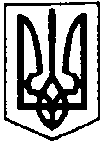 ПЕРВОЗВАНІВСЬКА СІЛЬСЬКА РАДАКРОПИВНИЦЬКОГО РАЙОНУ КІРОВОГРАДСЬКОЇ ОБЛАСТІ__________________СЕСІЯ ВОСЬМОГО СКЛИКАННЯПРОЕКТ РІШЕННЯвід «__»                 2019 року									№ ____с. ПервозванівкаПро затвердження технічної документації із землеустрою щодо інвентаризації земельноїділянкиКеруючись п. 34 ч.1 ст.26 Закону України «Про місцеве самоврядування в Україні», ст.19,20,57 Закону України «Про землеустрій», Закону України «Про державний земельний кадастр», Земельного кодексу України з метою впорядкування земель комунальної власності, сільська радаВИРІШИЛА:1.Затвердити технічну документацію із землеустрою, щодо інвентаризації земельної ділянки комунальної власності загальною площею – 0,0999 га у тому числі по угіддях: 0,0999 га – землі під соціально-культурними об’єктами, для будівництва та обслуговування будівель закладів культурно-просвітницького обслуговування (КВЦПЗ - 03.05) кадастровий номер земельної ділянки 3522586600:55:000:0287 за рахунок земель житлової та громадської забудови комунальної власності, яка знаходиться за адресою: с. Первозванівка тупик Стадіонний Кропивницького району, Кіровоградської області.2.Здійснити державну реєстрацію права комунальної власності за Первозванівською сільською радою на земельну ділянку відповідно до вимог чинного законодавства.3. Контроль за виконанням даного рішення покласти на постійну комісію сільської ради з питань земельних відносин, екології, містобудування та використання природних ресурсів. Сільський голова						Прасковія МУДРАК